附图1：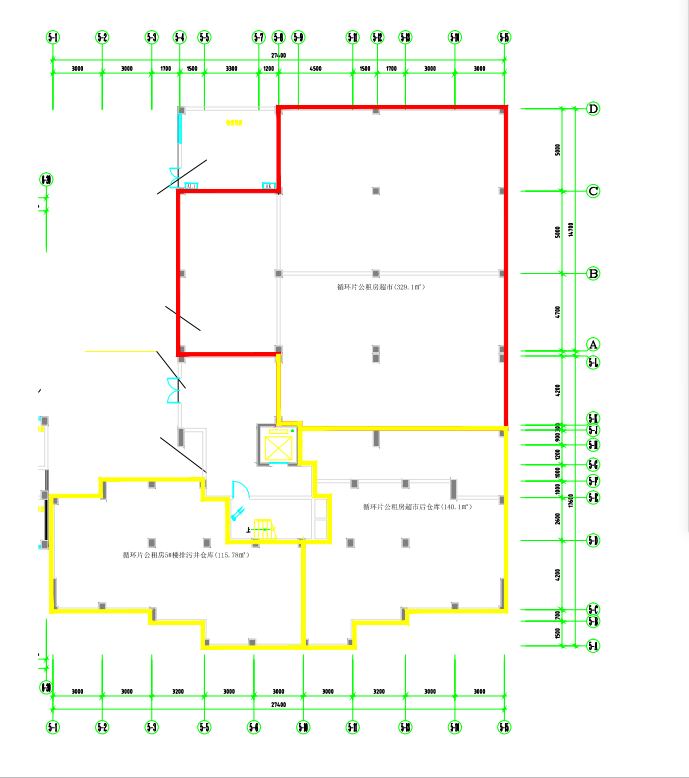 